МЕДИЦИНСКИ УНИВЕРСИТЕТ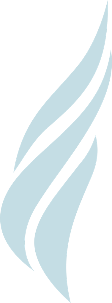 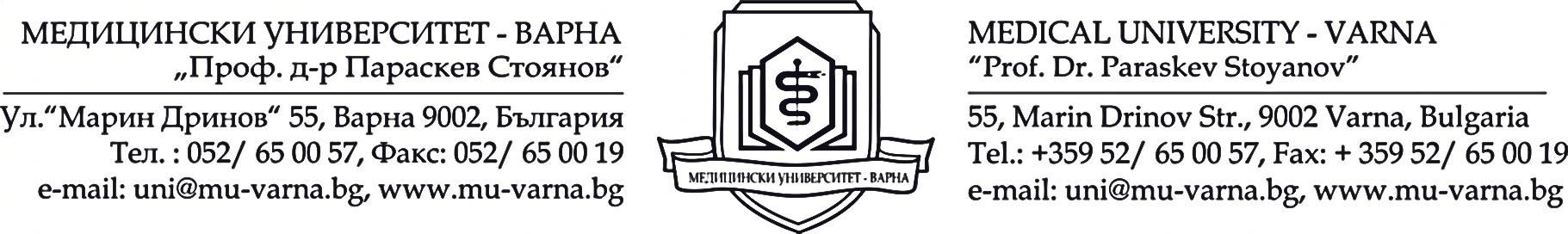 „ПРОФ. Д-Р ПАРАСКЕВ СТОЯНОВ” – ВАРНАДОКТОРАНТСКО УЧИЛИЩЕ Вх. № ....................                                                         ДОРЕКТОРA НА МУ-ВАРНАПРОФ. Д-Р КРАСИМИР ИВАНОВ, Д.М.Н.З А Я В Л Е Н И Е от ………………………………………………………………………………………………..(име, презиме, фамилия по л.к.)адрес: …………………………………………………………………………………………...телефон: ………………... e-mail: ………………………………., ЕГН: …………………….месторабота: …………………………………………………………………………………...УВАЖАЕМИ Г-Н РЕКТОР,   	 Моля да бъда допуснат/а до участие в конкурс за прием на докторанти в редовна/ задочна форма на обучение в докторска програма по специалността: ………….... (наименование), професионално направление ...................... и област на висшето образование .................................... към Катедра/ УС „………………….…….”, Факултет „……………“, обявен в ДВ бр. № ……от дата ……….. г.Ще положа изпит по: английски; немски; руски език (излишното се премахва).Прилагам един комплект документи в оригинал (на хартиен носител) и един комплект сканирани копия (на електронен носител - флаш памет в pdf формат), както следва: Заявление до Ректора; Автобиография, с подпис на кандидата; Копие и оригинал на диплома за ОКС „Магистър“ с приложението към нея, в съответното професионално направление или академична справка за кандидатите, които не са дипломирани към момента на подаване на документи. В случай, че дипломата за ОКС „магистър“ е издадена от българско ВУ, но е на чужд език, към нея се прилага официален лицензиран превод на български. Ако кандидатът е получил магистърска степен в чужбина, може да кандидатства, след като образователната му степен бъде призната по реда на Наредбата за държавните изисквания за признаване на придобито висше образование и завършени периоди на обучение в чуждестранни висши училища или представя преведено и легализирано копие от дипломата и удостоверение от Министерството на образованието и науката (МОН) за признаването й; (след копие и заверка в Докторантско училище, оригиналът на дипломата за ОКС „Магистър“ се връща на титуляра)Копие на документ за трудовоправни отношения с МУ-Варна (ако има такъв); Документ за платена такса за провеждане на конкурсен изпит (вкл. по специалност и по чужд език), внесена по банков път по сметката на МУ-Варна, определена с ПМС за съответната учебна година; Един брой снимка (паспортен формат);Декларация за достоверност на представените документи; Кандидатът може да представи и други документи, удостоверяващи интереси и постижения в областта на докторската програма - списък с публикации, документ за придобита специалност, участие в научноизследователски проекти, рационализации, патенти, допълнителни квалификации и др.*Забележка: Комплектът с документи се завежда с входящ номер в сектор „Деловодство“ и се подава в отдел ДУ.Дата: …………						С уважение:   									/……………………/